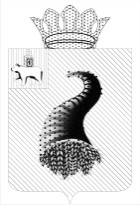 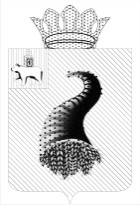 617470, Пермский край, г. Кунгур,  ул. Советская, 22  тел./факс 8-34-271-2-46-65  ИНН / КПП  5917594717 / 591701001 ОГРН 1065917021060                                                              ЗАКЛЮЧЕНИЕпо результатам внешней проверки отчёта об исполнении бюджета Шадейского сельского поселения за 2016 год, предоставленного в форме проекта решения  Совета депутатов Шадейского сельского поселения Кунгурского муниципального района  «Об исполнении бюджета Шадейского сельского поселения  за  2016 год»                                               24 апреля 2017                                                                                        		№ 15-спЗаключение Контрольно-счетной палаты муниципального образования «Кунгурский муниципальный район» (далее – КСП) на годовой отчет об исполнении бюджета Шадейского сельского поселения с учетом данных внешней проверки годовой бюджетной отчетности главных администраторов бюджетных средств подготовлено в соответствии с требованиями статей 157, 264.4 Бюджетного кодекса Российской Федерации (далее - БК РФ),  п.3 ч.2 статьи 9 Федерального закона от 07.02.2011 № 6-ФЗ «Об общих принципах организации и деятельности контрольно-счетных органов субъектов Российской Федерации и муниципальных образований»,  статьи Положением о бюджетном процессе в Шадейском сельском поселении, утвержденным решением Совета депутатов от 23.11.2011 года № 55, (далее – Положение о бюджетном процессе) и на основании Соглашения о передаче части полномочий по решению вопросов местного значения.       Цель проведения внешней проверки:-  установление законности, полноты и достоверности представленных в составе отчета об исполнении бюджета документов и материалов;- установление соответствия фактического исполнения бюджета его плановым назначениям, установленным решениями Совета депутатов сельского поселения;-  установление полноты бюджетной отчетности главных распорядителей бюджетных средств, главных администраторов доходов бюджета, главных администраторов источников финансирования дефицита бюджета (далее - главные администраторы бюджетных средств), её соответствия требованиям Инструкции о порядке составления и предоставления годовой, квартальной и месячной отчетности об исполнении бюджетов бюджетной системы Российской Федерации, утвержденной приказом Минфина РФ от 28.12.2010 № 191н (далее – Инструкция 191н);-  оценка достоверности показателей бюджетной отчетности главных администраторов бюджетных средств.Годовой отчет об исполнении бюджета Шадейского сельского поселения за  2016 год поступил в КСП 31.03.2017 с соблюдением установленного срока. Документы и материалы к отчету представлены в полном объеме. Состав документов и материалов соответствует требованиям статьи 264.6 БК РФ.1. Общая оценка исполнения бюджета Шадейского сельского поселения   за 2016 годБюджет Шадейского сельского поселения на 2016 год утверждён Советом депутатов (решение от 24.12.2015 № 65) по расходам в сумме 11 104,5 тыс.руб., исходя из прогнозируемого объема доходов 10 704,5  тыс.руб., с плановым дефицитом 400,0 тыс.руб.В течение 2016 года Советом депутатов в бюджет сельского поселения были внесены шестью решениями изменения и дополнения. Бюджет сельского поселения в редакции решения Совета депутатов от 23.12.2016 № 46 «О внесении изменений в решение Совета депутатов от 24.12.2015  № 65 «О бюджете Шадейского сельского поселения на 2016 год и на плановый период  2017-2018 годы» утвержден по расходам в объеме 17 726,7 тыс.руб., исходя из прогнозируемого объема доходов 20 278,5  тыс.руб., с превышением доходов над расходами в сумме  2 551,8 тыс.руб. Уточненные бюджетные назначения по доходам и расходам соответствуют  отчету об исполнении бюджета ф.0503127. В разделе 3 «Источники финансирования дефицита бюджета» ф.0503127 отсутствует объем утвержденных бюджетных назначений (гр.4).Данные об исполнении бюджета приведены в таблице: Таблица 1(тыс.руб.)Как видно из таблицы, увеличение доходов бюджета за 2016 год по сравнению с первоначально утвержденным значением составило 9 574,0 тыс.руб. Расходная часть бюджета в течение года была увеличена на 6 622,2 тыс.руб.Объемы бюджетных ассигнований, предусмотренные решением Совета депутатов от  23.12.2016 № 46 «О внесении изменений в решение Совета депутатов от 24.12.2015  № 65 «О бюджете Шадейского сельского поселения на 2016 год и на плановый период  2017-2018 годы» соответствуют объему бюджетных ассигнований, предусмотренных уточненной бюджетной росписью.2. Анализ исполнения доходной части  бюджета Шадейского сельского поселенияВ 2016 году в бюджет сельского поселения поступило 20 283,9 тыс.руб., что составляет 100% к уточненным бюджетным назначениям:Таблица 2 (тыс.руб.)Незначительное перевыполнение бюджетных назначений по доходам в 2016 году в общей сумме 5,4 тыс.руб. обеспечено поступлениями по группе «Налоговые и неналоговые доходы».Неналоговые доходы поступили в полном объеме - 398,1 тыс.руб.Безвозмездные поступления бюджетов других уровней  6 701,4 тыс. руб. (план выполнен на 100%). Данные по исполнению доходной части бюджета за 2016 год в сравнении с 2015 годом представлены в таблице:Таблица 3 (тыс.руб.)Структура доходной части несколько изменилась, наибольший удельный вес в отчетном году занимают налоговые и неналоговые доходы – 67%.  По отношению к 2015 году доходная часть бюджета сельского поселения увеличилась  на  2 039,5 тыс. руб., в том числе:- по группе «Налоговые и неналоговые доходы»  увеличение налоговых доходов  на  2 748,7 тыс.руб. (за счет единого сельскохозяйственного налога и акцизов)  и  неналоговых доходов на 196,8 тыс.руб. (за счет доходов от продажи имущества, доходов от компенсации затрат бюджетов поселений);- за счет сокращения объема  безвозмездных поступлений  на 906,0  тыс.руб., в связи с выделением в 2016 году в меньшем объеме дотаций.В структуре группы «Налоговые и неналоговые доходы» удельный вес налоговых платежей составил 97%,  неналоговых - 3%. В 2016 году налоговые доходы поступили выше утвержденных бюджетных назначений на 5,4 тыс.руб. и составили 13 184,4 тыс.руб. Данные по исполнению утвержденных бюджетных назначений по налоговым доходам в 2016 году приведены в таблице:Таблица 4 (тыс.руб.)Основную часть в налоговых доходах бюджета поселения  в 2016 году занимал единый сельскохозяйственный  налог  – 63%. На поступления  налога  на доходы физических лиц приходится– 11%.Неисполнение  плановых назначений сложилось по налогу на доходы физических лиц  на 23,0 тыс.руб. или на 2% в связи со снижением фонда оплаты труда у бюджетообразующего предприятия,  по земельному налогу на 43,4 тыс.руб. или 4% в связи с неуплатой текущих платежей налогоплательщиками.Основное перевыполнение в составе налоговых доходов, согласно отчету,  - по акцизам,  в связи с увеличением объема реализации подакцизных товаров.По состоянию на 01.01.2017 общая сумма задолженности по налогам и сборам в бюджет, по данным Межрайонной инспекции федеральной налоговой службы № 5 по Пермскому краю  - 1 242,0 тыс.руб., сумма возросла на 258,0 тыс.руб. или на 26% по отношению к началу года. Наибольший удельный вес в сумме недоимки занимает транспортный налог - 74% от общей суммы задолженности по налоговым платежам.По отношению к бюджетным назначениям неналоговые поступления в 2016 году составили 100% или 398,1 тыс.руб.Основные показатели, характеризующие исполнение бюджета по неналоговым доходам в 2016 году, приведены в таблице:Таблица 5 (тыс.руб.)Как видно из таблицы, в структуре неналоговых доходов основную долю занимает статья «Доходы от реализации  имущества» - 92%. В соответствии с прогнозным планом приватизации объектов муниципальной собственности Шадейского сельского поселения на 2015 год, утвержденного решением Совета депутатов Шадейского сельского поселения от 24.09.2015г., в 2016 году поступили доходы от реализации  следующего имущества: газопровода высокого давления, нежилого здания с земельным участком с.Жилино, нежилого 2-х этажного здания д.Пономаревка.По статье «Прочие доходы от компенсации затрат бюджетов сельских поселений» поступила дебиторская задолженность по страховым взносам.Согласно п.20 решения Совета депутатов от 24.12.2015  № 65 «О бюджете Шадейского сельского поселения на 2016 год и на плановый период  2017- 2018 годы», муниципальные унитарные предприятия перечисляют 10% от прибыли, остающейся после уплаты налогов и иных обязательных платежей, в доход бюджета поселения в срок до 01 июня текущего финансового года.При получении прибыли за 2015 год в сумме 130 тыс.руб., Шадейское МУП «Центральное» в 2016 году не перечислило в бюджет поселения 13 тыс.руб.Объем поступивших в 2016 году в бюджет сельского поселения безвозмездных средств составил 6 701,4 тыс.руб., что соответствует объему утвержденных бюджетных назначений.Данные о безвозмездных поступлениях приведены в таблице:Таблица 6  (тыс.руб.)Безвозмездные поступления в виде дотаций, субвенций и иных межбюджетных трансфертов поступили в бюджет поселения в сумме 6 754,0  тыс.руб. В структуре безвозмездных поступлений от других бюджетов бюджетной системы РФ основную долю (84%) составляют дотации.В Министерство социального развития Пермского края произведен возврат остатков субвенций на предоставление мер социальной поддержки отдельным категориям граждан, работающим в муниципальных учреждениях и проживающих в сельской местности и поселках городского типа (рабочих поселках), по оплате жилого помещения и коммунальных услуг в сумме 52,6 тыс.руб. (заявка на возврат от 14.01.2016г.).3. Анализ исполнения расходной части  бюджета  сельского поселенияПри утверждении бюджета на 2016  год на расходы предполагалось направить  11 104,5 тыс.руб. Уточненной бюджетной росписью утверждены расходы в сумме 17 726,7 тыс.руб. Таблица 7 (тыс.руб.)По сравнению с первоначально утвержденным бюджетом произошло увеличение расходной части 2016 года на 6 622,2 тыс. руб. или на 60%. Наиболее  значительно расходы бюджета сельского поселения увеличились по  разделу  0400 «Национальная экономика» -  в 1,7 раза, по разделу 0500 «Жилищно-коммунальное хозяйство» в 4 раза и по разделу 1000 «Социальная политика» в 2 раза.По сравнению с 2015 годом расходы сократились на 1 843,5 тыс.руб. или на 10%. Исполнение расходов по функциональной структуре за последние два года представлено в таблице:Таблица 8 (тыс.руб.)Как видно из таблицы, в 2016 году структура расходов бюджета поселения за последний год несколько изменилась. В 2016 году наибольший удельный вес занимают на расходы в области  культуры, кинематографии – 44%,  на общегосударственные вопросы  приходится   – 22%, национальную экономику– 16%. По сравнению с 2015 годом объем расходов по разделу 0500 «Жилищно-коммунальное хозяйство» сократился на 40% или на 1 086,5 тыс.руб., в связи с проведением в предшествующем году капитального ремонта водопровода в п.Шадейка ул.Заречная, пер.Олимпийский и теплотрассы в п.Шадейка пер.Олимпийский.По разделу 0800 «Культура, кинематография» объем расходов по сравнению с 2015 годом сократился на 19% или на 1 695,4 тыс.руб. в связи с тем, что в 2015 году в МБУК «Жилинский Центр Досуга» производился ремонт крыши. Расходы по разделу 1000 «Социальная политика» увеличились в 1,5 раза или на 608,1 тыс.руб. в связи с тем, что в большем объеме запланированы средства по муниципальным программам Кунгурского муниципального района по улучшению жилищных условий граждан.Сравнительный анализ плановых назначений и фактического исполнения бюджета в разрезе разделов функциональной структуры расходов приведен в таблице:Таблица 9 (тыс.руб.)Имеется остаток ассигнований по трем разделам классификации расходов из восьми.  При этом уровень исполнения бюджетных ассигнований  разделу «Национальная экономика» в 2016 году оказался ниже среднего процента исполнения расходов  в целом. В декабре 2016 года внесены изменения в Положение по дорожному фонду, согласно которым, в объем бюджетных ассигнований  дорожного фонда включается объем доходов от единого сельхозналога в размере 15%. В связи с этим, в декабре увеличился объем бюджетных ассигнований дорожного фонда и неиспользованные бюджетные ассигнования планируется использовать в 2017 году.По разделу 01 «Общегосударственные вопросы» бюджетные ассигнования предусмотрены в общей сумме 3 565,1 тыс.руб., освоены в сумме  3 535,3 тыс.руб. или на 99%. Общее неисполнение бюджетных назначений по данному разделу   не значительное - 29,8 тыс.руб. Резервный фонд администрации сельского поселения  утвержден в объеме              5,0 тыс.руб.  В течение года средства не использованы,   в связи с отсутствием потребности.На мероприятия по мобилизационной и вневойсковой подготовке (раздел 02 «Национальная оборона») в 2016 году было запланировано 186,2 тыс.руб., средства использованы в полном объеме.По разделу 03 «Национальная безопасность и правоохранительная деятельность» бюджетные ассигнования предусмотрены в общей сумме                 46,2 тыс.руб., исполнены на 100%, в том числе на оплату услуг спецтехники для восстановления транспортного движения по автомобильной дороге в д.Хохлово и с.Жилино - 44,0 тыс.руб., на оплату знаков пожарной безопасности - 2,2 тыс.руб.По разделу 04 «Национальная экономика» за 2016 год направлено на расходы 2 463,0 тыс.руб. или 62% от плановых назначений (3 985,1 тыс.руб.)  По данному разделу использованы на дорожное хозяйство средства из дорожного фонда –            2 463,0  тыс.руб. Отклонение от плановых назначений  – 1 522,1 тыс.руб., т.к. объем бюджетных ассигнований дорожного фонда увеличился в декабре 2016 года.В рамках дорожного фонда сельского поселения были предусмотрены следующие расходы:Таблица 10 (тыс.руб.)	В нарушение ст.14.1 Положения о бюджетном процессе к годовому отчету об исполнении бюджета Шадейского сельского поселения не приложен отчет об использовании бюджетных ассигнований дорожного фонда Шадейского сельского поселения.Расходы по разделу 05 «Жилищно-коммунальное хозяйство» предусмотрены в общей сумме 1 797,0 тыс.руб., исполнены в сумме 1 594,3 тыс.руб. или на 89%. Финансирование расходов осуществлялось по трем подразделам. На расходы в сфере жилищного хозяйства направлено 533,2 тыс.руб., исполнено в сумме 522,8 тыс.руб. или 98% от плановых назначений на капитальный ремонт многоквартирных домов. Фактическое исполнение расходов по подразделу 0502 «Коммунальное хозяйство» составило 569,5 тыс.руб. или 87%, неисполненные назначения в сумме 85,4  тыс.руб. в связи с тем, что при планировании субсидий на возмещение затрат, связанных с выполнением работ по капитальному ремонту муниципального имущества, заявки на их получение отсутствовали.При плановых назначениях в сумме 608,9 тыс.руб.  фактическое исполнение на благоустройство составило 502,0 тыс.руб. или 82%. Неисполненные назначения в  сумме 106,9 тыс.руб. - в связи с экономией средств по оплате уличного освещения.В 2016 году по разделу 08 «Культура и кинематография» предусмотрены бюджетные назначения в сумме 7 075,3  тыс.руб., исполнены на 100%. В соответствии со статьей 69.1 БК РФ в сфере культуры субсидия на выполнение муниципального задания в сумме 7 075,3 тыс.руб.  в 2016 году предоставлена трем бюджетным учреждениям МБУК «Шадейский Центр Досуга», МБУК «Жилинский Центр Досуга» и МБУ «Библиотека Шадейского сельского поселения».В 2016  году расходы по  разделу 10 «Социальная политика» утверждены в сумме 1 012,3 тыс.руб., исполнены на 100%. По подразделу 1001 «Пенсионное обеспечение» предусмотрены средства на выплату пенсии за выслугу лет лицам, замещающим муниципальные должности муниципального образования, муниципальным служащим в сумме 31,2 тыс.руб., исполнены в на 100%. По подразделу 1003 «Социальное обеспечение населения» предусмотрены средства в сумме 981,1 тыс.руб., в том числе:- на предоставление мер социальной поддержки отдельным категориям граждан, работающим в муниципальных учреждениях и проживающих в сельской местности и поселках городского типа (рабочих поселках), по оплате жилого помещения и коммунальных услуг в сумме 111,4 тыс.руб., исполнены  на 100%;-  на улучшение жилищных условий граждан, проживающих в сельской местности, в том числе молодых семей и молодых специалистов в рамках муниципальных программ Кунгурского муниципального района «Устойчивое развитие сельских территорий Кунгурского муниципального района» и «Улучшение жилищных условий молодых семей на территории Кунгурского муниципального района» в сумме  869,7 тыс.руб., исполнены на 100%.На 2016 год расходы бюджета по разделу 11 «Физическая культура и спорт» предусмотрены в сумме 59,5  тыс.руб., исполнены на 100%. 4. Источники финансирования дефицита бюджетаВ течение 2016 года при исполнении бюджета поселения просматривалась  тенденция опережающего роста поступлений доходов над исполнением расходов  во втором и четвертом кварталах, данные приведены в таблице: Таблица 11 (тыс.руб.)Решением от 24.12.2015 № 65 бюджет сельского поселения на 2016 год сформирован с плановым дефицитом 400,0 тыс.руб.  По итогам 2016 года  бюджет исполнен с превышением доходов над расходами в сумме 4 311,8 тыс.руб.  Источником финансирования дефицита бюджета сельского поселения  является изменение остатков средств на счетах по учету средств бюджета.5. Муниципальный долг и расходы на его обслуживание Муниципальный долг на 01.01.2016 и на 01.01.2017  отсутствует.Решением о бюджете сельского поселения на 2016 год предоставление муниципальных гарантий не планировалось. 6. Внешняя  проверка бюджетной отчетности главного администратора бюджетных средств -  администрации Шадейского сельского поселенияСостав и формы бюджетной отчётности, представленные на проверку, в основном соответствуют составу и формам отчётов, утверждённым пунктом 11 Инструкции о порядке составления и представления годовой, квартальной и месячной отчётности об исполнении бюджетов бюджетной системы Российской Федерации, утверждённой приказом Министерства финансов Российской Федерации от 28.12.2010 № 191н (далее – Инструкция № 191н).В соответствии  пунктом 6 Инструкции № 191н бюджетная отчетность подписана главой сельского поселения В.В. Миллером  и  ведущим специалистом  по бухгалтерскому учету и отчетности-главным бухгалтером С.А.Стуковой. Однако  не во  всех формах бюджетной отчетности, содержащих плановые и аналитические показатели, имеется подпись руководителя финансово-экономической службы  (форма 0503127 «Отчёт об исполнении бюджета главного распорядителя, распорядителя, получателя бюджетных средств, главного администратора, администратора источников финансирования дефицита бюджета, главного администратора, администратора доходов бюджета»).Бюджетная отчётность администрации Шадейского сельского поселения за 2016 финансовый год составлена на основе данных: Главной книги и других регистров бюджетного учёта, установленных законодательством Российской  Федерации для получателей бюджетных средств, главного администратора доходов бюджета.В соответствии с пунктом 9 Инструкции № 191н бюджетная отчетность составлена нарастающим итогом с начала года в рублях с точностью до второго десятичного знака после запятой.В отчётном периоде администрация  Шадейского сельского поселения  не осуществляла предпринимательскую и иную приносящую доход деятельность.Анализ формы 0503130 «Баланс главного распорядителя, распорядителя, получателя бюджетных средств, главного администратора, администратора источников финансирования дефицита бюджета, главного администратора, администратора доходов бюджета» (далее – Баланс)  на 01.01.2017 показывает, что остатки по счетам корректно перенесено из предыдущего периода и не содержат отклонений, что согласуется с данными форм 0503173 «Сведения об изменении остатков валюты баланса» по бюджетной деятельности. Остатки на конец предыдущего отчетного финансового года и на начало отчетного финансового года не изменились, расхождений нет. Нефинансовые активы (раздел 1 Баланса)  на 01.01.2017 составили           7 046 124,25 руб. по бюджетной деятельности. Балансовая стоимость основных средств составила 3 188 002,99 руб., в том числе амортизация 2 100 750,70 руб. Непроизведенные активы (земельные участки) – 636 356,85 руб. Стоимость материальных запасов – 250 981,37 руб. Нефинансовые активы имущества казны составили 6 131 532,98 руб., в том числе амортизация имущества, составляющего казну – 1 059 999,24 руб. Проверка показала, что данные Баланса по указанным счетам соответствуют данным формы 0503168 «Сведения о движении нефинансовых активов», составленным по бюджетной деятельности. Финансовые    активы    (раздел   2   Баланса)   на   01.01.2017    составили                37 395 843,97 руб.  по бюджетной деятельности. По данным Баланса по счёту 020100000 «Денежные средства учреждения» установлено отсутствие остатка на последнюю дату отчётного финансового года на счетах в органе казначейства, на счетах в кредитной организации, в кассе Учреждения, что подтверждено формой 0503178 «Сведения об остатках денежных средств на счетах получателя бюджетных средств».  Остаток по счету 020400000 «Финансовые вложения» по данным Баланса на конец 2016 года  - 36 989 627,32 руб., подтверждает форма 0503171 «Сведения о финансовых вложениях получателя бюджетных средств, администратора источников финансирования дефицита бюджета». Сопоставление данных Баланса на 01.01.2017  по счетам  020500000 «Расчёты по доходам», 020600000 «Расчеты по выданным авансам», 020900000 «Расчеты по ущербу и иным доходам», 030300000 «Расчеты по платежам в бюджеты» с итоговыми данными формы 0503169 «Сведения по дебиторской и кредиторской задолженности» (дебиторская задолженность) по бюджетной деятельности расхождений не выявило. Просроченная дебиторская  задолженность – 282,2 тыс.руб.Остаток по обязательствам (раздел 3 Баланса) на конец 2016 года –        647 273,39  руб. При сопоставлении данных Баланса по счетам 030200000 «Расчёты по принятым обязательствам», 020500000 «Расчеты по доходам» на конец отчётного периода с итоговыми данными формы 0503169 «Сведения по дебиторской и кредиторской задолженности» (кредиторская задолженность)  на 01.01.2017  расхождений не выявлено. Просроченная кредиторская задолженность отсутствует.Анализ отчёта  администрации Шадейского сельского поселения по форме 0503127 «Отчёт об исполнении бюджета главного распорядителя, распорядителя, получателя бюджетных средств, главного администратора, администратора источников финансирования дефицита бюджета, главного администратора, администратора доходов бюджета», как главного распорядителя бюджетных средств, показал, что доходы бюджета составили 20 283 966,26 руб. или 100% от утверждённых бюджетных назначений, получено сверх плана 5 504,94 руб.  Согласно данным  формы 0503127, утвержденные бюджетные назначения по расходам на 2016 год по сельскому поселению составили 17 726 691,82 руб., исполнение 15 972 143,90 руб. или 90%, неисполненные назначения составили 1 754 547,92 руб. Это  соответствует бюджетной росписи по данному главному распорядителю бюджетных средств, а также данным  форм  0503162 и 0503164. В  форме 0503164 «Сведения об исполнении бюджета» в группе граф «Причины отклонений от планового процента исполнения» не отражены в графе 8 код причины отклонений по доходам от доведенного финансовым органом и (или) пользователем бюджетной отчетности планового процента исполнения на отчетную дату.В форме 0503163 «Сведения об изменениях бюджетной росписи главного распорядителя бюджетных средств» итоговый суммовой показатель в графе 3 соответствует  бюджетной росписи с учетом изменений на отчетную дату.Показатели граф  4, 5 и 10 формы 0503128 «Отчет о принятых бюджетных обязательствах» соответствуют показателям граф 4, 5 и 9 формы 0503127.Анализ форм и таблиц в составе «Пояснительной записки» показал, что содержащиеся в них данные соответствуют данным Баланса, формы 0503127. В составе «Пояснительной записки» не предоставлена таблица № 7 «Сведения о результатах внешнего государственного (муниципального) финансового контроля».Информация о том, что таблица № 7 не составлена по причине отсутствия числового значения, в пояснительной записке к бюджетной отчетности за отчетный период не отражена.7. Заключительная  частьГодовой отчет об исполнении бюджета Шадейского сельского поселения  за 2016 год представлен администрацией в Контрольно-счетную палату с соблюдением установленного срока.8. ВыводыВ результате проведенной внешней проверки годового отчета об исполнении бюджета сельского поселения за 2016 год установлено, уточненные бюджетные назначения по доходам и расходам соответствуют  отчету об исполнении бюджета ф.0503127.  В разделе 3 «Источники финансирования дефицита бюджета» ф.0503127 отсутствует объем утвержденных бюджетных назначений (гр.4).Доходная часть по налоговым и неналоговым доходам за отчетный  год выполнена на 100% к уточненному плану.  Шадейское МУП «Центральное» от полученной за 2015 год прибыли, остающейся после уплаты налогов и иных обязательных платежей (130 тыс.руб.), в 2016 году не перечислило в бюджет поселения 13,0 тыс.руб.В структуре фактически поступивших доходов наибольший удельный вес  приходится на налоговые и неналоговые доходы – 67%, безвозмездные поступления составляют 33%. По состоянию на 01.01.2017 общая сумма задолженности по налогам и сборам в бюджет, по данным Межрайонной инспекции федеральной налоговой службы № 5 по Пермскому краю  - 1 242,0 тыс.руб., сумма возросла на 258,0 тыс.руб. или на 26% по отношению к началу года. Наибольший удельный вес в сумме недоимки занимает транспортный налог - 74% от общей суммы задолженности по налоговым платежам.Расходная часть бюджета сельского поселения за  2016 год  выполнена на 90%  (уточненный  план 17 726,7 тыс.руб., исполнено –  15 972,1 тыс. руб.). В сравнении с предыдущим годом, в отчетном  структура расходов бюджета поселения несколько  изменилась.  В 2016 году наибольший удельный вес занимают расходы в области культуры, кинематографии  – 44%, на общегосударственные вопросы приходится 22%, национальную экономику – 16%.Имеется остаток ассигнований по трем разделам классификации расходов из восьми.  При этом уровень исполнения бюджетных ассигнований  разделу «Национальная экономика» в 2016 году оказался ниже среднего процента исполнения расходов  в целом. Причиной неполного освоения бюджетных ассигнований по данному разделу  послужило то, в декабре увеличился объем бюджетных ассигнований дорожного фонда за счет доходов от единого сельхозналога.В нарушение ст.14.1 Положения о бюджетном процессе к годовому отчету об исполнении бюджета не приложен отчет об использовании бюджетных ассигнований дорожного фонда Шадейского сельского поселения. По итогам 2016 года  бюджет исполнен с превышением доходов над расходами в сумме 4 311,8 тыс.руб.  По результатам проверки бюджетной отчетности главного администратора бюджетных средств установлено, что она составлена с недостатками, не оказавшими существенного влияния на достоверность данных годового отчета об исполнении бюджета поселения за 2016 год.Контрольно-счетная палата Кунгурского  муниципального района считает, что Проект решения может быть рассмотрен Советом депутатов сельского поселения  и принят в установленном порядке.Председатель КСП МО«Кунгурский  муниципальный район»			                      	П.В. Козлова           КОНТРОЛЬНО-СЧЕТНАЯ ПАЛАТА МУНИЦИПАЛЬНОГО ОБРАЗОВАНИЯ  «КУНГУРСКИЙ МУНИЦИПАЛЬНЫЙ  РАЙОН»НаименованиеПервоначальный бюджет (Решение Совета депутатов от 24.12.2015 № 65)Уточненный план (Решение Совета депутатов от 23.12.2016 № 46)Откло-нениеИсполнено за 2016 годИсполнено за 2016 годИсполнено за 2016 годНаименованиеПервоначальный бюджет (Решение Совета депутатов от 24.12.2015 № 65)Уточненный план (Решение Совета депутатов от 23.12.2016 № 46)Откло-нениеСуммав % кв % кНаименованиеПервоначальный бюджет (Решение Совета депутатов от 24.12.2015 № 65)Уточненный план (Решение Совета депутатов от 23.12.2016 № 46)Откло-нениеСуммаУтвержден-ному бюджетуУточнен-ному плануДоходы10 704,520 278,59 574,020 283,9189100Расходы11 104,517 726,76 622,215 972,114490Дефицит -, профицит +- 400,02 551,82 951,84 311,8Группа доходовБюджетОтчетДоляОтклонение% выполненияДоходы налоговые и неналоговые 13 577,113 582,5675,4100Налоговые доходы13 179,013 184,4975,4100Неналоговые доходы398,1398,130100Безвозмездные поступления6 701,46 701,4330100Всего доходов20 278,520 283,91005,4100Группа доходовОтчет 2015Структура доходов 2015 Отчет 2016Структура доходов 2016 Откло-нениеТемп роста/сниженияНалоговые и неналоговые доходы10 637,05813 582,5672 945,528Налоговые доходы10 435,79813 184,4972 748,726Неналоговые доходы201,32398,13196,898Безвозмездные поступления7 607,4426 701,433- 906,0- 12Всего доходов18 244,410020 283,91002 039,511Группа доходовБюджетОтчетДоляОтклонение% выполненияНалоговые доходы13 179,013 184,41005,4100НДФЛ1 419,41 396,411- 23,098Акцизы 1 196,91 245,9949,0104ЕСХН8 296,68 296,6630100Налог на имущество228,7231,622,9101Транспортный налог997,31 018,1820,8102Земельный налог1 021,1977,77- 43,496Госпошлина19,018,10- 0,995Группа доходовБюджетОтчетДоляОтклонение% выполненияНеналоговые доходы398,1398,11000100Прочие поступления от использования имущества3,93,910100Прочие доходы от компенсации затрат бюджетов сельских поселений28,128,170100Доходы от реализации имущества, находящегося в собственности сельских поселений366,1366,1920100Статьи доходовБюджетОтчетДоляОтклонение% выполненияБезвозмездные поступления, всего6 701,46 701,41000100Безвозмездные поступления от других бюджетов бюджетной системы РФ6 754,06 754,01000100Дотации бюджетам муниципальных образований5 683,85 683,8840100Субсидии 230,5230,53Субвенции бюджетам муниципальных образований298,7298,750100Иные межбюджетные трансферты541,0541,080100Возврат остатков субсидий, субвенций и иных межбюджетных трансфертов, имеющих целевое назначение, прошлых лет- 52,6- 52,61000100НаименованиеПервоначальный бюджет Уточненный бюджетОтклонение% роста/снижения0100Общегосударственные вопросы3 273,03 565,1292,190200Национальная оборона185,6186,20,600300Национальная безопасность и правоохранительная деятельность95,046,2- 48,8- 510400Национальная экономика1 480,13 985,12 505,01690500Жилищно-коммунальное хозяйство345,61 797,01 451,44200800Культура, кинематография5 381,37 075,31 694,0311000Социальная политика318,91 012,3693,42171100Физическая культура и спорт25,059,534,5138Всего расходов11 104,517 726,76 622,260НаименованиеОтчет 2015Структура  отчета 2015Отчет 2016Структура  отчета 2016Откло-нениеТемп роста/сниженияОбщегосударственные вопросы3 419,5193 535,322115,83Национальная оборона171,51186,2114,79Национальная безопасность и правоохранительная деятельность23,7046,2022,595Национальная экономика2 265,2132 463,016197,89Жилищно-коммунальное хозяйство2 680,8151 594,310- 1 086,5- 40Образование15,0000- 15,0- 100Культура, кинематография8 770,7497 075,344- 1 695,4- 19Социальная политика404,231 012,37608,1150Физическая культура и спорт65,0059,50-5 ,5- 8Всего расходов17 815,610015 972,1100- 1 843,5- 10НаименованиеБюджетОтчетДоля% испол-ненияОткло-нение0100Общегосударственные вопросы3 565,13 535,32299- 29,80102Функционирование высшего должностного лица органа местного самоуправления532,1531,415100-0,70103Функционирование представительных органов местного самоуправления61,561,1299-0,40104Функционирование органов исполнительной власти местных администраций2 743,92 727,47799-16,50111Резервные фонды5,0000-5,00113Другие общегосударственные вопросы222,6215,4697-7,20200Национальная оборона186,2186,2110000203Мобилизационная и вневойсковая подготовка186,2186,210010000300Национальная безопасность и правоохранительная деятельность46,246,2010000309Защита населения и территории от чрезвычайных ситуаций природного и техногенного характера44,044,09510000314Другие вопросы в области национальной безопасности и правоохранительной деятельности2,22,2510000400Национальная экономика3 985,12 463,01662-1522,10409Дорожное хозяйство (дорожные фонды)3 985,12 463,010062-1522,10500Жилищно-коммунальное хозяйство1 797,01 594,31089-202,70501Жилищное хозяйство533,2522,83398-10,40502Коммунальное хозяйство654,9569,53687-85,40503Благоустройство608,9502,03182-106,90800Культура, кинематография7 075,37 075,34410000801Культура 7 075,37 075,310010001000Социальная политика1 012,31 012,3710001001Пенсионное обеспечение31,231,2310001003Социальное обеспечение981,1981,19710001100Физическая культура и спорт59,559,5010001102Массовый спорт59,559,51001000Всего расходов17 726,715 972,110090-1754,6НаименованиеБюджетОтчетОтклонение% выполненияСодержание автомобильных дорог и искусственных сооружений на них3 224,71 925,7- 1 299,060Капитальный ремонт и ремонт автомобильных дорог  общего пользования760,4537,3- 223,171Всего расходов 3 985,12 463,0- 1 522,162НаименованиеИсполнено за 2016 годИсполнено за 2016 годИсполнено за 2016 годИсполнено за 2016 годИсполнено за 2016 годНаименование1 квартал2 квартал3 квартал4 кварталИтого за годДоходы2 480,04 598,42 902,210 303,320 283,9Расходы2 798,33 695,53 024,96 453,415 972,1Дефицит «-» , профицит «+»- 318,3902,9- 122,73 849,94 311,8